To: Testing and Quality Assurance DepartmentIn accordance with the general plan of the university and in order to ensure the implementation of the accreditation and evaluation of training quality, the Faculty of Economic Law conducted a survey of 21 employers recruiting students of the International Trade Law program on expected learning outcomes. After the survey process, the Faculty of Economic Law has collected the following evaluation information. - Total votes: 21- Total number of participating organizations: 16 enterprises, 2 people's procuracy agencies and 3 court agenciesI. General informationThe majority of organizations surveyed were enterprises (76.19%), the rest were state agencies (24%). Students of the International Trade Law program are highly adaptable in many working units, which partly reflects the correct policy in the training and development strategy of the Faculty.Students' fields of work are relatively diverse, as shown by surveys, from teaching research to legal advice,... The field of activity of the Organization is mainly the field of Law. In fact, graduates can participate in many different fields, but due to the characteristics of the training process of the Faculty of Economic Law is law training associated with economics, students have many advantages when participating in legal consulting positions for domestic and foreign enterprises.II. Expected learning outcome comments- Evaluation of ELOs plays an important role and it is the focus of this survey. Through the evaluation of ELOs, employers raise their comments on the quality of training and the organization of the Bachelor's program in International Trade Law of the Faculty. These assessments are a good resource for the Faculty in self-reviewing and researching to find solutions to improve the quality of training.- In this section, the Faculty will evaluate from the perspectives of Knowledge, Skills, Foreign language and computer skills, Attitude, Ability to study and improve after Graduation.- The faculty uses a common scale from 1 to 5, corresponding to the levels of1 = Very unnecessary; 2 = Unnecessary; 3 = Quite necessary; 4 = Necessary; 5 = Much needed2.1 Knowledge - Organizations generally fully agree that graduates must master the knowledge of economic law, master the legal knowledge in the field of international trade, and have the ability to apply theory to international trade practice (of which 100% find this college very necessary). In addition, employers also appreciate students who have a good knowledge of cultural, historical and social fields; maintain basic knowledge of the fields of Economics and law (95.24% find it necessary to require students to achieve this ability). 2.2 Skills - Employers all agree that when graduating, students need to have independent working skills, creative thinking as well as cooperation and teamwork skills (the consent rate accounts for 100% of employers shows that this college is very necessary). The requirement of having the ability to judge, handle situations, see multidimensional problems; the requirement of being able to provide legal advice, participate in trials, and solve economic cases effectively was also rated as necessary by 90.48% and 95.24% of employers respectively (9.52% and the remaining 4.76% were rated as essential). This is a high level of appreciation, demonstrating the need for this ELO, ensuring that students when graduating need to be able to apply knowledge to social practice. - In addition, the ELO for reasoning, presentation, and report writing skills is also valued (61.90% of employers find this standard necessary).2.3 Foreign language and computer skillsEmployers attach importance to the English proficiency standard equivalent to IELTS 5.0, specifically 95.24% said that this is a very necessary ELO, the remaining 4.76% said that it is necessary. After graduation, students who effectively exploit information via the internet, proficiently using specialized software are also highly appreciated (76.19% of employers think that this is a necessary ELO).2.4. Attitude In the working environment, attitude at work will be a decisive factor for the success of students when working at agencies and organizations.All surveyed employers assessed that 3 ELOs of attitude of the bachelor's degree program in International Trade Law, including: Good quality and ethics; Having a sense of civic responsibility; having the right attitude and work ethic; having a sense of discipline; Having a sense of overcoming difficulties, high spirit and responsibility in study and work are all very necessary standards for students to achieve when graduating (100% of reviews are essential for all 3 colleges).In addition, patriotism is also considered a necessary ELO (9.52% think it is necessary and 90.48% think it is necessary).2.5. Ability to study and improve after graduation The ELO of self-learning ability is evaluated by all surveyed employers as essential. In addition, the remaining standards for the ability to self-study legal issues in international trade were also highly appreciated (the rate of much-needed assessment was 76.19%). The possibility that after graduation, students can continue to study to improve and complete basic knowledge, in-depth knowledge at master's and doctoral levels (at home and abroad) in majors in the field of law and economics is considered necessary with the rate of 76.19%.II. Suggestions on the program (according to the draft program in 2021)The survey units all said that the structure of the program is now reasonably allotted, there is no proposal to add/remove subjects or increase/decrease credits of subjects.III. Comment on the process of developing expected learning outcomes and reviewing and developing the programEmployers when surveyed also participated in evaluating the process of commenting on the development of ELOs. The faculty uses a common scale from 1 to 5, corresponding to the levels of1 = Strongly disagree; 2 = Disagree; 3 = Relatively agreed; 4 = Agreed; 5 = Strongly agreedEmployers all agree that being surveyed and commenting on the development of ELOs is extremely necessary (100% strongly agree with this need). Regarding the survey process of the Faculty of Economic Law, the percentage of employers agreed with this process is 94.76.19%, while 4.76.19% of employers strongly agreed.DATA TABLE OF EMPLOYER SURVEY ON EXPECTED LEARNING OUTCOMES OF THE INTERNATIONAL TRADE LAW PROGRAM OF THE FACULTY OF ECONOMIC LAWVIETNAM NATIONAL UNIVERSITY HCMCUNIVERSITY OF ECONOMICS AND LAWFACULTY OF ECONOMIC LAWSOCIALIST REPUBLIC OF VIETNAMIndependence – Freedom – HappinessHo Chi Minh City December 26th, 2020EntryRatioRatioRatioRatioRatioVery unnecessaryUnnecessaryQuite necessaryNecessaryMuch neededKnowledge A195.24%4.76%A295.24%4.76%A3100%A4100%A5100%SkillB1100%B238.10%61.90%B390.48%9.52%B495.24%4.76%Foreign language proficiency, informaticsC14.76%95.24%C276.19%23.81%AttitudeD1100%D2100%D376.19%23.81%D4100%Ability to study and improve qualifications after graduationE185.71%14.29%E276.19%23.81%E376.19%19.05%4.76%Strongly disagreeDisagreeRelatively agreedAgreeStrongly agreeIt is necessary to survey and collect opinions of employers on the development of ELOs100%Agree with the Faculty's survey process94.76%4.76%Recipients:- As above;- Achive.                    DEAN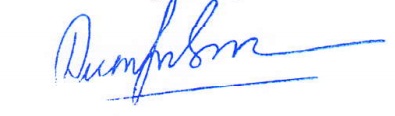 Associate Professor Ph.D  DUONG ANH SON